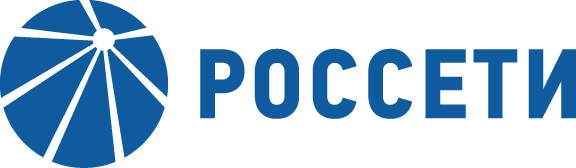 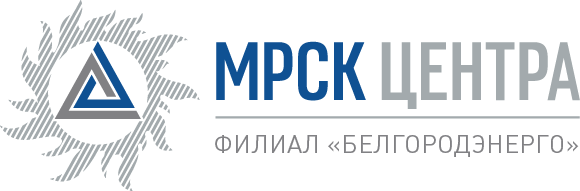 Уведомление №1об изменении условий извещения и закупочной документации запроса цен на право заключения договора на выполнение ПИР корректировки проектных решений по объекту "Реконструкция с размещением на новой площадке ПС 35/10 кВ Никольское с заходами ВЛ 35 кВ Черемошное – Никольское, ВЛ 35 кВ Никольское – Новая Деревня и КЛ 10 кВ" для нужд ПАО МРСК Центра (филиал Белгородэнерго),  (опубликовано на официальном сайте Российской Федерации для размещения информации о размещении заказов www.zakupki.gov.ru, на электронной торговой площадке ПАО «Россети www.b2b-mrsk.ru  №1196383  от 27.02.2019г., а так же на официальном сайте ПАО «МРСК Центра» www.mrsk-1.ru в разделе «Закупки»Организатор запроса цен  ПАО «МРСК Центра», расположенный по адресу: РФ, 308000, г. Белгород, Преображенская ул., д. 42, (контактное лицо: Ермолова Ирина Валерьевна, контактный телефон (4722) 58-17-81), настоящим вносит изменения в извещение и закупочную  документацию запроса цен на право заключения Договора на ПИР корректировки проектных решений по объекту "Реконструкция с размещением на новой площадке ПС 35/10 кВ Никольское с заходами ВЛ 35 кВ Черемошное – Никольское, ВЛ 35 кВ Никольское – Новая Деревня и КЛ 10 кВ" для нужд ПАО МРСК Центра (филиал Белгородэнерго).Внести изменения в извещение и закупочную документацию и изложить в следующей редакции:Действительно до: 18.03.2019г. 12:00Дата рассмотрения предложений и подведения итогов  закупки:  11.04.2019г. 12:00пункт 16 закупочной документации: «…Дата и время окончания приема Заявок: 12 часов 00 минут 18  марта 2019 года, при этом предложенная Участником в Заявке (Форма 1) цена должна соответствовать цене, указанной Участником на «котировочной доске» ЭТП.…»пункт 36  « В процессе подготовки Заявки Участники вправе обратиться к Организатору за разъяснениями настоящей Документации. Запросы на разъяснение Документации должны быть направлены через ЭТП. Организатор обязуется ответить на любой запрос разъяснений в срок не позднее 3 (трех) рабочих дней с даты поступления запроса. Ответ на запрос разъяснений Организатор размещает посредством функционала ЭТП. Организатор начинает предоставлять ответы на запросы разъяснений с даты публикации закупочной процедуры (п. 3). Организатор заканчивает предоставлять ответы на запросы разъяснений в 12:00 13 марта 2019 года. Примечание:По отношению к исходной редакции уведомления и закупочной документации запроса цен на право заключения Договора на выполнение   ПИР корректировки проектных решений по объекту "Реконструкция с размещением на новой площадке ПС 35/10 кВ Никольское с заходами ВЛ 35 кВ Черемошное – Никольское, ВЛ 35 кВ Никольское – Новая Деревня и КЛ 10 кВ" для нужд ПАО МРСК Центра (филиал Белгородэнерго). внесены следующие изменения:- Изменен крайний срок приема предложений- Изменен срок предоставления ответов на запросы разъяснений.В части не затронутой настоящим уведомлением, Подрядчики руководствуются извещением и закупочной документацией запроса цен на право заключения Договора на выполнение   ПИР корректировки проектных решений по объекту "Реконструкция с размещением на новой площадке ПС 35/10 кВ Никольское с заходами ВЛ 35 кВ Черемошное – Никольское, ВЛ 35 кВ Никольское – Новая Деревня и КЛ 10 кВ" для нужд ПАО МРСК Центра (филиал Белгородэнерго)для нужд ПАО МРСК Центра (филиал Белгородэнерго), (опубликовано на официальном сайте Российской Федерации для размещения информации о размещении заказов www.zakupki.gov.ru, на электронной торговой площадке ПАО «Россети» www.b2b-mrsk.ru №1196383  от 27.02.2019г., а так же на официальном сайте ПАО «МРСК Центра» www.mrsk-1.ru в разделе «Закупки»).Председатель закупочной комиссии – Директор  филиалаПАО «МРСК Центра»-«Белгородэнерго»	         С.Н.Демидов